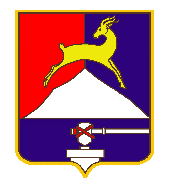      СОБРАНИЕ  ДЕПУТАТОВ        УСТЬ-КАТАВСКОГО ГОРОДСКОГО ОКРУГА       ЧЕЛЯБИНСКОЙ ОБЛАСТИ        Двадцать первое    заседание         РЕШЕНИЕ                      от 23.12.2020  № 156                                                                 г. Усть-КатавО внесении изменений в решение Собрания депутатов Усть-Катавского городского округа от 28.10.2016 №152  «Об утверждении Положения об оплате труда работников муниципальных учреждений физической культуры и спорта, подведомственных администрации Усть-Катавского городского округа»Руководствуясь Федеральным законом от 06.10.2003 №131-ФЗ «Об общих принципах организации местного самоуправления в Российской Федерации», Уставом Усть-Катавского  городского округа, Собрание депутатов РЕШАЕТ:1. Внести в Положение об оплате труда работников муниципальных учреждений физической культуры и спорта, подведомственных администрации Усть-Катавского городского округа, утвержденное решением Собрания депутатов Усть-Катавского городского округа от 28.10.2016г. №152 в редакции решения Собрания депутатов Усть-Катавского городского округа от 25.09.2019 г. №106 следующие изменения: 1.1. В Приложении 1 к Положению об оплате труда работников муниципальных учреждений физической культуры и спорта, подведомственных администрации Усть-Катавского городского округа:- цифру «5006,00» заменить на цифру «5156,00»;- цифру «6258,00» заменить на цифру «6446,00»;- цифру «6571,00» заменить на цифру «6768,00»1.2. в Приложении 2  к Положению об оплате труда работников муниципальных учреждений физической культуры и спорта, подведомственных администрации Усть-Катавского городского округа: - цифру «5006,00» заменить на цифру «5156,00»;- цифру «7696,00» заменить на цифру «7927,00»;- цифру «9387,00» заменить на цифру «9669,00»;- цифру «9856,00» заменить на цифру «10152,00»;- цифру «10349,00» заменить на цифру «10659,00»;- цифру «11702,00» заменить на цифру «12053,00»;- цифру «12873,00» заменить на цифру «13259,00»1.3. в приложении 3 к Положению об оплате труда работников муниципальных учреждений физической культуры и спорта, подведомственных администрации Усть-Катавского городского округа:- цифру «6675,00» заменить на цифру « 6875,00»1.4. в приложении 4 к Положению об оплате труда работников муниципальных учреждений физической культуры и спорта, подведомственных администрации Усть-Катавского городского округа:- цифру «6941,00» заменить на цифру «7149,23»1.5. в приложении 5 к Положению об оплате труда работников муниципальных учреждений физической культуры и спорта, подведомственных администрации Усть-Катавского городского округа:- цифру «11560,00» заменить на цифру «11907,00»1.6. в приложении 6 к Положению об оплате труда работников муниципальных учреждений физической культуры и спорта, подведомственных администрации Усть-Катавского городского округа:- цифру «10952,00» заменить на цифру «11281,00»;- цифру «12047,00» заменить на цифру «12408,00»;- цифру «13251,00,00» заменить на цифру «13649,00»2. Настоящее решение обнародовать на информационном стенде администрации Усть-Катавского городского округа, разместить на сайте администрации Усть-Катавского городского округа www.ukgo.su.3. Настоящее решение распространяется на правоотношения,  возникшие с 01.10.2020года.4. Контроль за исполнением данного решения возложить на председателя комиссии по финансово-бюджетной и экономической политике С.Н.Федосову.Председатель Собрания депутатовУсть-Катавского городского округа                                               С.Н.ПульдяевГлава Усть-Катавского городского округа                                         С.Д.Семков 